ПАМЯТКАдля жителей индивидуальных жилых домовПечное отопление.1. Перед началом отопительного сезона, все печи должны быть проверены, отремонтированы, почищены от сажи, от поддувала до трубы.Печи должны иметь противопожарные разделки от сгораемых конструкций.Предтопочный лист размером не менее 0.5*0.7 не должен иметь прогаров и повреждений.Зола и шлак выгребаемые из печи должны быть политы водой и удалены в безопасное место.5	При установке металлических печей должны выполняться инструкции завода - изготовителя.Установка самодельных металлических печей, не отвечающих требованиям пожарной безопасности не разрешается.ЗАПРЕЩАЕТСЯ:оставлять без присмотра топящиеся печи ;допускать перегрев печей;располагать на предтопочном листе дрова, щепу, бересту и т.п. во избежание загораний от выпавших углей;применять для розжига печей горючие жидкости;поручать топку печи малолетним детям.Помните! Каждый второй пожар в период отопительного сезона происходит из-за нарушений правил пожарной безопасности при топке печей.Печь - это не только тепло вашего дома, но и объект повышенной пожарной опасности.           ПАМЯТКА   о мерах пожарной безопасности для   владельцев жилых домов и квартир.Ответственность за пожарную безопасность жилых домов и квартир возлагается на граждан, проживающих в них.В случае возникновения пожара немедленно звоните по телефонам 2-01 или 2-11-34 (можно по сотовому 101 - звонок бесплатный).На территории жилых домов и квартир запрещается:загромождать подъездные пути к домам и противопожарные разрывы между строениями; выбрасывать не затушенными шлак и золу вблизи строений;курить и пользоваться открытым огнём на чердаках, в подвалах, сараях, а также складирования сена;пользоваться неисправными печами и неочищенными от сажи дымоходами;оставлять без присмотра топящиеся печи;применять самодельные «жучки» в электросчетчиках;складировать дрова, сено ближе 15 метров от жилых домов, времянок и бань;эксплуатировать электросети и электроприборы с нарушенной изоляцией и повреждениями корпуса;перегружать    электросети    и    оставлять    не выключенными электроприборы;хранить в индивидуальных гаражах более 20 литров бензина и 5 литров масла;разогревать замерзшие коммуникации и автомобили в зимнее время открытым огнём;использовать неисправные газовые плиты и пропускающие газовые баллоны;- оставлять малолетних детей без присмотра. ПОМНИТЕ: 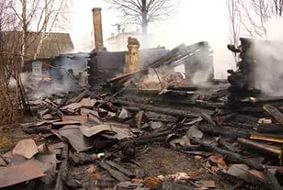 - неосторожное обращение с огнём может привести к пожару;- курение в постели в нетрезвом  виде заканчивается трагедией;-оставленные без присмотра топящиеся печи и плохо затушенные костры при сжигании мусора, являются наиболее распространенными причинами пожаров .Сохранность вашего имущества и вашей жизни от огня, зависит      только от вас!                                                         Администрация  Таштыпского сельсовета